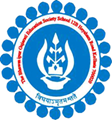 THE BGES SCHOOL (ICSE)	12B, HEYSHAM ROADKOLKATA- 700020LIST OF STUDENTS AND BOOKS OVERDUE FOR RETURN BEING CHARGED LATE FEES AS ON MONDAY 4th JUNE’2018LIBRARIANNikhil Nandy04/06/2018 ISSUE DATERETURN DATEBOOK NAMEREGN NO.STUDENT’S NAMECLASS18-04-201803-05-2018KIDNAPPED2920ADRISH GHOSHALVI20-04-201805-05-2018DIARY OF A WIMPY KID CABIN FEVER2241PREM DOSHIV20-04-201805-05-2018THE GOLDEN STATUE PLOT2343DHAIRYA PATELV